国家开发银行生源地助学贷款毕业确认操作步骤说明登陆国家开发银行助学贷款信息网（www.csls.cdb.com.cn），选择“生源地助学贷款学生在线系统”点击登录。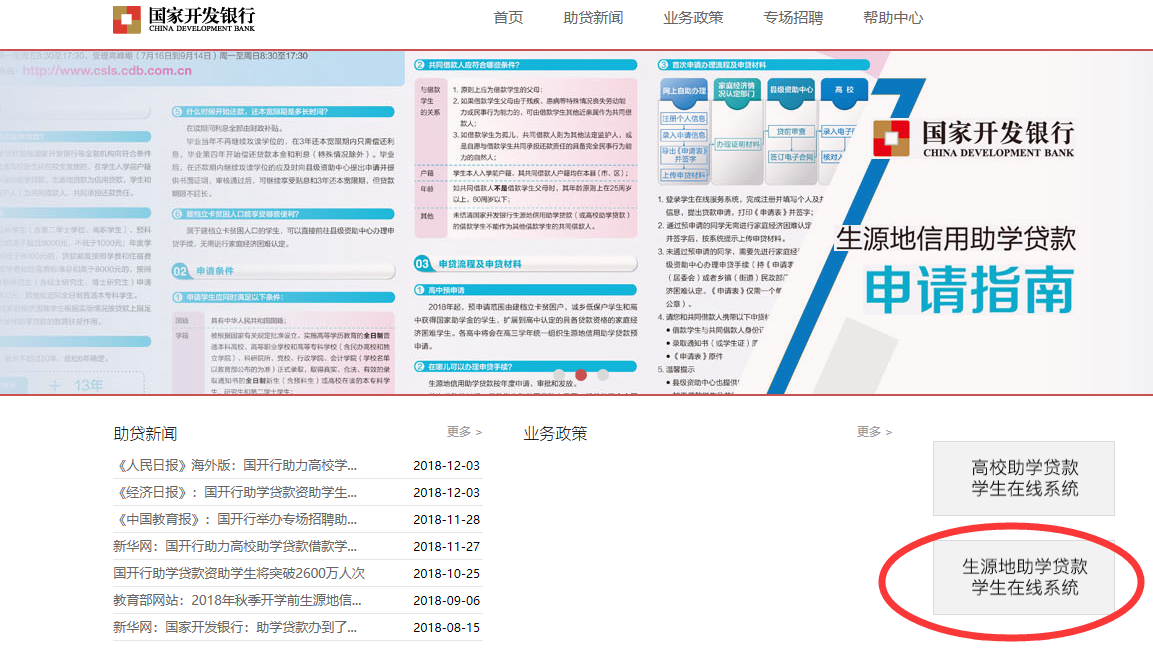 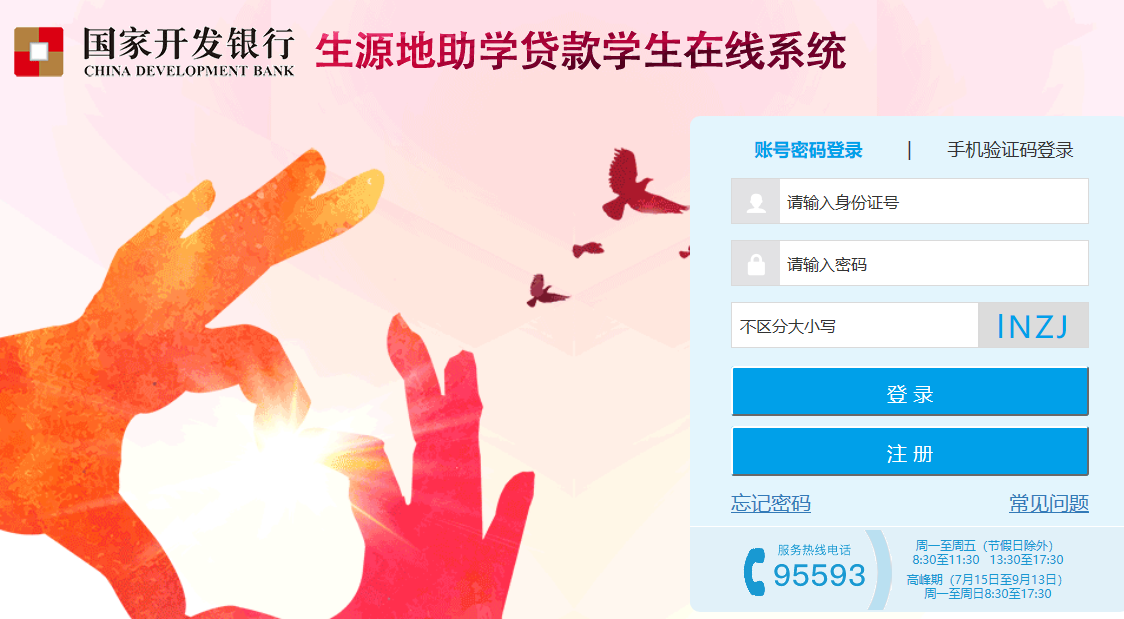 核查自己个人信息是否正确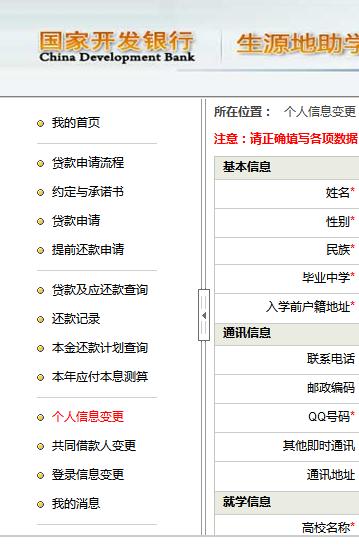 个人信息变更和共同借款人变更点击页面左侧“个人信息变更”，变更自己的基本信息，通讯信息及就学信息。点击页面左侧“共同借款人信息变更”，变更共同借款人信息，共同借款人一般为学生父母或其他法定监护人，要是有信息变化要进行系统变更。毕业确认申请：进入毕业确认申请页面后，核对自己信息，无误后点击确认。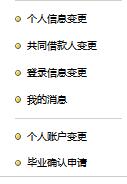 